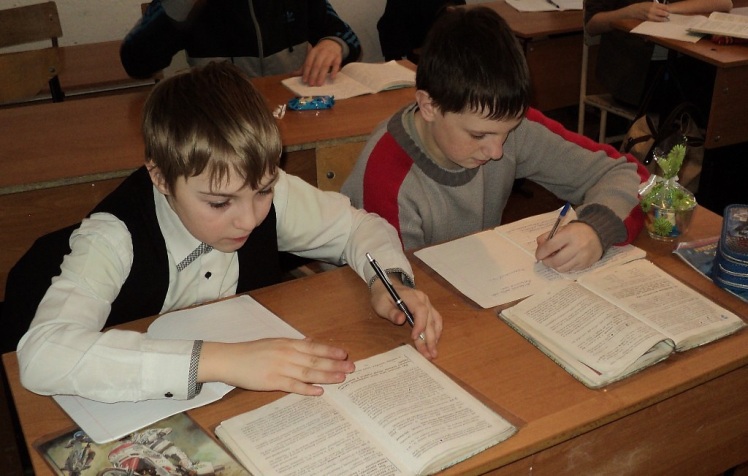 	Мукин Евгений, 6 классСолёное озеро Шира     Когда я вспоминаю лето, то думаю о своей поездке в Хакасию, в детский санаторий «Шира». Мы с семьёй выехали рано утром жарким летним днём. Оказавшись в Хакасии, я увидел из окна автомобиля безграничную степь, лишь кое-где зеленели леса. Цветы и травы покрывали зелёные холмы. Очень удивило большое поле, на котором сверкали на солнце колосья.      Приехав на место, мы сразу пошли на озеро Шира. На территории санатория находился пляж с раздевалками. Даже воздух, казалось, насыщен солёной влагой и ароматом трав. Вода в озере необычная - на дне лечебные грязи. Здесь лечат опорно-двигательный аппарат. Нас в день приезда сразу угостили «ширинской» минеральной водой.    Здесь прошло много радостных дней. Мы хорошо отдыхали, у меня появилось много новых друзей!Удивительный день в моей жизни     Я в полном восторге от поездки в музей-заповедник «Томская писаница»! Мне многое понравилось там, но особенно – встреча с Дедом Морозом и посещение зоопарка!     Ночью был снегопад и лес превратился в зимнюю сказку. Сначала мы побывали в Резиденции Деда Мороза, который при входе в терем, назвал меня по имени, вручил подарок, поздравив с Новым годом.     Потом мы посетили зоопарк, где было много зверей и птиц. Долго гуляли по музею. Затем я катался на снегоходе по сказочному лесу. Чтобы утолить голод, зашли в чайную – попили чаю со сладостями и поехали домой.     Это был удивительный день в моей жизни.